Karta zgłoszenia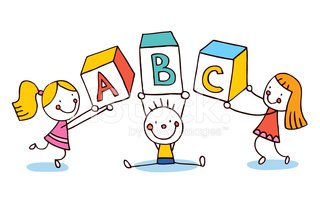 Gminny Konkurs Logopedyczno - Plastyczny„POZNAJ MOJĄ GŁOSKĘ”1. Nazwa przedszkola:……………………………………………………………………………2. Imię i nazwisko autora pracy:………………………………………………………………. 3. Wiek uczestnika:………………………………………………………………………………... 4. Nazwa Grupy Przedszkolnej:……………………………………………………………….. 5. Imię i nazwisko nauczyciela: ………………………………………………………………... OŚWIADCZENIE * Wyrażam zgodę na podanie do wiadomości publicznej imienia i nazwiska mojego dziecka oraz zdjęcia wykonanej przez niego pracy, w związku z udziałem w Gminnym Konkursie logopedyczno - plastycznym dla przedszkolaków „Poznaj moja głoskę” organizowanym przez Przedszkole Samorządowe w Węgrzcach z siedzibą w Bibicach * Wyrażam również zgodę na przetwarzanie przez organizatora konkursu danych osobowych umieszczonych na karcie zgłoszenia w zakresie czynności związanych z przeprowadzeniem konkursu.……………………………………………………. podpis rodzica